Formularz rekrutacyjnyw ramachRegionalnego Programu Operacyjnego Województwa Lubelskiego na lata 2014-2020Oś priorytetowa 9: RYNEK PRACYDziałanie 9.3: Rozwój przedsiębiorczościProjekt pt.: „CZAS NA PRZEDSIEBIORCZOŚĆ”, nr projektu: RPLU.09.03.00-06-0075/16 współfinansowany ze środków Europejskiego Funduszu Społecznego, realizowany przez CENTRUM EDUKACJI I ZARZĄDZANIA KORPORACJA ROMANISZYN SP. Z O.O., na podstawie Umowy nr 46/RPLU.09.03.00-06-0075/16-00 zawartej z Instytucją Zarządzającą w ramach Regionalnego Programu Operacyjnego Województwa Lubelskiego na lata 2014-2020.DANE PERSONALNE POTENCJALNEGO UCZESTNIKA PROJEKTUAKTUALNY STATUS ZAWODOWY POTENCJALNEGO UCZESTNIKA PROJEKTU. Oświadczam, że (zaznaczyć „x”): III. KRÓTKI OPIS PLANOWANEJ DZIAŁALNOŚCI GOSPODARCZEJ.OŚWIADCZENIA.V. OCENA KWALIFIKOWALNOŚCI UCZESTNICTWA W PROJEKCIE (WYPEŁNIA BENEFICJENT).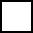 Data wpływu Formularza do biura projektu: ………………………………………………………………………………………Numer ewidencyjny: ………………………………………………………….……………………………………………..……….……….Czytelny podpis: …………………………………………………………………………………………………...……………………………(wypełnia Beneficjent)Imię/Imiona:Nazwisko:Nazwisko rodowe:Data i miejsce urodzenia:PESEL:Adres zamieszkania:Ulica:Nr domu:Nr lokalu:Kod pocztowy:Gmina:Powiat:Województwo:Telefon kontaktowy:Adres e-mail:1.Jestem osobą bezrobotną w wieku 30 lat i więcej Tak Nie2.Jestem osobą bierną zawodowo w wieku 30 lat i więcej Tak Nie3.Jestem osobą odchodzącą z rolnictwa planującą rozpocząć prowadzenie pozarolniczej działalności gospodarczej Tak Nie4.Ponadto należę do jednej z poniższych grup:Ponadto należę do jednej z poniższych grup:4.- osoby w wieku 50 lat i więcej, Tak Nie4.- kobiety, Tak Nie4.- osoby z niepełnosprawnościami, Tak Nie4.- osoby długotrwale bezrobotne, Tak Nie4.- osoby o niskich kwalifikacjach, Tak NieKrótki opis planowanej działalności gospodarczej:(w krótkim opisie należy odnieść się do kryteriów, podlegających ocenie)Krótki opis planowanej działalności gospodarczej:(w krótkim opisie należy odnieść się do kryteriów, podlegających ocenie)Krótki opis planowanej działalności gospodarczej:(w krótkim opisie należy odnieść się do kryteriów, podlegających ocenie)1Opis planowanej  działalności gospodarczej z uwzględnieniem, czy dana działalność gospodarcza prowadzona będzie w  sektorze białej gospodarki (tj. sektory związane z lecznictwem, ochroną zdrowia, farmaceutyczne, usługami medyczno-opiekuńczymi oraz przemysłem produktów medycznych) i/lub, zielonej gospodarki (poza rolnictwem), tj. sektory związane z transportem zbiorowym, odnawialnymi źródłami energii, budownictwem oraz gospodarką odpadami. 2Posiadane zasoby tj. kwalifikacje, doświadczenie i umiejętności niezbędne do prowadzenia działalności gospodarczej;3Planowany koszt przedsięwzięcia;4Racjonalność i efektywność kosztu przedsięwzięcia5Charakterystyka potencjalnych klientów/odbiorców/kontrahentów;6Charakterystyka konkurencji;7Stopień przygotowania inwestycji do realizacji.8Ponadto deklaruję:Ponadto deklaruję:8Utworzyć dodatkowe miejsca pracy w okresie 12 m-cy od rozpoczęcia działalności gospodarczej Tak Nie8Rozpocząć działalność gospodarczą w zakresie białej lub zielonej gospodarki Tak Nie8Utworzyć przedsiębiorstwo społeczne Tak NieOŚWIADCZENIAJa niżej podpisany/a...........................................................................................................................................(imię i nazwisko)zamieszkały/a.....................................................................................................................................................……………………………………………………………………………………………………………………………………………………………………….(adres zamieszkania)legitymujący/a się dowodem osobistym ........................................................................................................                                                                         (seria i nr dowodu osobistego)wydanym przez .............................................................................................................................................Pouczony o odpowiedzialności za składanie oświadczeń niezgodnych z prawdą:W wierszach poniżej należy wykreślić niewłaściwą odpowiedźOświadczam, że posiadam pełną zdolność do czynności prawnych oraz korzystam z pełni praw publicznych; Oświadczam, że wyrażam zgodę na przetwarzanie moich danych osobowych zawartych w niniejszym formularzu rekrutacyjnym zgodnie z art. 23 ustawy z dnia 29 sierpnia 1997 r. o ochronie danych osobowych (Dz. U. z 2015 r. poz. 2135 z późn. zm.) przez Beneficjenta do celów związanych z przeprowadzeniem rekrutacji, realizacji, monitoringu i ewaluacji projektu, a także w zakresie niezbędnym do wywiązania się Beneficjenta z obowiązków wobec Instytucji Zarządzającej Regionalnego Programu Operacyjnego Województwa Lubelskiego na lata 2014-2020 wynikających  z umowy nr 46/RPLU.09.03.00-06-0075/16-00 Moja zgoda obejmuje równie ż przetwarzanie danych w przyszłości pod warunkiem, że nie zostanie zmieniony cel przetwarzania.Oświadczam, że świadomy/-a odpowiedzialności karnej za fałszywe zeznania wynikające z art. 233 (podanie nieprawdy lub zatajenie nieprawdy) ustawy z dnia 6 czerwca 1997 r. Kodeks karny (Dz. U.  z 1997 r., Nr 88, poz. 553 ze zm.) zawarte w niniejszym formularzu informacje są zgodne z prawdą oraz stanem faktycznym. Ponadto nie byłem/-am karany/-a za przestępstwa popełnione umyślnie ścigane   z oskarżenia publicznego i przestępstwa skarbowe popełnione umyślnie oraz nie toczy się przeciwko mnie postępowanie karne.Oświadczam, że nie posiadałem/-am zarejestrowanej działalności gospodarczej w Krajowym Rejestrze Sądowym, Centralnej Ewidencji i Informacji o Działalności Gospodarczej lub prowadziłem/-am działalność na podstawie odrębnych przepisów (w tym m.in. działalność adwokacką, komorniczą lub oświatową) w okresie 12 miesięcy poprzedzających dzień przystąpienia do projektu.Oświadczam, że nie korzystam równolegle z innych środków publicznych, w tym zwłaszcza ze środków Funduszu Pracy, PFRON oraz środków przyznawanych w ramach PROW 2014-2020 przeznaczonych  na pokrycie tych samych wydatków związanych z podjęciem oraz prowadzeniem działalności gospodarczej. Otrzymane dofinansowanie nie stanowi wkładu własnego w innych projektach.Oświadczam, że nie prowadzę działalności rolniczej innej niż wskazana w art. 2 ustawy z dnia 20 kwietnia 2004 r. o promocji zatrudnienia i instytucjach rynku pracy (Dz. U. z 2015 r., poz. 149 z późn. zm.).Oświadczam, że nie zostałem/-am ukarany/-a karą zakazu dostępu do środków, o których mowa w art. 5 ust. 3 pkt 1 i 4 ustawy z dnia 27 sierpnia 2009 r. o finansach publicznych (dalej „ufp”) (Dz. U.  z 2013 r., poz. 885 z późn. zm.). Jednocześnie zobowiązuję się do niezwłocznego powiadomienia Beneficjenta o zakazach dostępu do środków o których mowa w art. 5 ust. 3 pkt 1 i 4 ufp orzeczonych w stosunku do mnie w okresie realizacji projektu.Oświadczam, że zapoznałem/-am się z Regulaminem rekrutacji Uczestników i akceptuję jego warunki.Oświadczam, że zgodnie z wymogami zawartymi w Regulaminie rekrutacji i uczestnictwa  w projekcie i Formularzu rekrutacyjnym jestem uprawniony/-a do uczestnictwa w projekcie.Oświadczam, że zostałem/-am poinformowany/-a, że projekt współfinansowany jest ze środków Unii Europejskiej w ramach Europejskiego Funduszu Społecznego.Oświadczam, że jestem gotowy do poniesienia wkładu własnego w wysokości 2 % wartości dofinansowania, w przypadku otrzymani pozytywnej decyzji o dofinansowaniu Biznes PlanuOświadczam, że zobowiązuję się do przekazania informacji realizatorowi projektu, dotyczącej mojej sytuacji po zakończeniu udziału w Projekcie (do 4 tygodni od zakończenia udziału).Oświadczam, iż nie zostałem skazany prawomocnym wyrokiem za przestępstwa przeciwko mieniu, przeciwko obrotowi gospodarczemu, przeciwko działalności instytucji państwowych oraz samorządu terytorialnego, przeciwko wiarygodności dokumentów lub za przestępstwo skarbowe. Niniejsze oświadczenie składam będąc świadomym odpowiedzialności karnej wynikającej z art. 233 § 1 ustawy z dnia 6 czerwca 1997 r. Kodeks karny (Dz. U. Nr 88, poz. 553, z późn. zm.) przewidującego karę pozbawienia wolności do lat 3 za składanie fałszywych zeznań.……………………………………….                                                  ………………………………………………………………………    (miejscowość, data)                                                                          (podpis potencjalnego uczestnika projektu)Kandydat spełnia/nie spełnia wstępne kryteria uczestnictwa w Projekcie.Data oraz czytelny podpis osoby weryfikującej formularz rekrutacyjny:…………………………………………………………………..……………………………………………….